Renseignements générauxNE COMPLÉTER QUE LES SECTIONS DES SUBVENTIONS POUR LESQUELLES VOUS SOUHAITEZ FORMULER UNE DEMANDEDescription des besoins faisant l’objet de la demande d’aide financièreFONDS DE PROTECTION DES RIVIÈRES À SAUMON : VOLET 1 – Formation et recyclageFONDS DE PROTECTION DES RIVIÈRES À SAUMON : VOLET 2 – ACTIVITÉS DE PROTECTIONFONDS DE PROTECTION DES RIVIÈRES À SAUMON : VOLET 3 – PROJETS ET ÉQUIPEMENTS DE PROTECTIONFINANCEMENT DES DÉCOMPTES DE SAUMON3. Attestation de l’organisme4. Liste des pièces à joindre à la demandeRésolution désignant la personne autorisée à agir au nom de l’organisme.De plus, l’organisme devra avoir fait parvenir ses états financiers au MFFP pour les années 2015, 2016, 2017 et 2018, conformément à ce qui est prévu dans le protocole d’entente ou le contrat d’autorisation conclu avec ce ministère.L’organisme accepte que des données issues de ses états financiers 2015, 2016, 2017 et 2018 soient partagées par le MFFP aux membres du Comité d’analyse, de façon à ce que sa situation financière puisse être prise en compte dans l’analyse de sa demande. Oui  Non 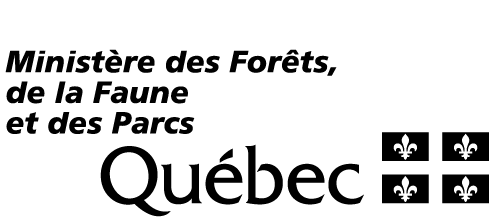 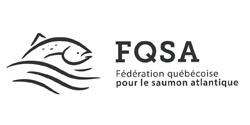 FORMULAIRE DE DEMANDE D’AIDE FINANCIÈREFonds d’aide pour la protection des rivières à saumon Volet 1 : Formation et recyclageVolet 2 : Activités de protection Volet 3 : Projets et équipements de protectionFinancement des décomptes de saumon1.1Identification de l’organismeNom :     Nom :     Adresse (no et rue) :     	Municipalité :     	Code postal :     Adresse (no et rue) :     	Municipalité :     	Code postal :     No téléphone :      	No télécopieur :     	Courrier électronique :     No téléphone :      	No télécopieur :     	Courrier électronique :     1.2 Identification de la personne autorisée à agir au nom de l’organismePrénom et nom :     	 Fonction :      	No téléphone :      Prénom et nom :     	 Fonction :      	No téléphone :      1.3Date de la saison d’opération : début       	fin      2Dépenses prévues en lien avec la formation et le recyclage des assistants à la protection de la faune 2Dépenses prévues en lien avec la formation et le recyclage des assistants à la protection de la faune 2Dépenses prévues en lien avec la formation et le recyclage des assistants à la protection de la faune 2.1 Nombre d’assistants à la protection de la faune Nombre d’assistants à la protection de la faune Combien d’assistants à la protection de la faune prévoyez-vous employer lors de la saison ?  Nombre :       Parmi ce nombre, combien sont éligibles à un recyclage et combien devront recevoir la formation complète? Nombre éligibles au recyclage :      Nombre devant recevoir la formation complète :       Dates et lieu des formations :       Combien d’assistants à la protection de la faune prévoyez-vous employer lors de la saison ?  Nombre :       Parmi ce nombre, combien sont éligibles à un recyclage et combien devront recevoir la formation complète? Nombre éligibles au recyclage :      Nombre devant recevoir la formation complète :       Dates et lieu des formations :       Combien d’assistants à la protection de la faune prévoyez-vous employer lors de la saison ?  Nombre :       Parmi ce nombre, combien sont éligibles à un recyclage et combien devront recevoir la formation complète? Nombre éligibles au recyclage :      Nombre devant recevoir la formation complète :       Dates et lieu des formations :       2.2 Dépenses prévues Dépenses prévues Quelles sont, pour la saison qui vient, les dépenses anticipées en lien avec la formation et le recyclage des assistants à la protection de la faune? Quelles sont, pour la saison qui vient, les dépenses anticipées en lien avec la formation et le recyclage des assistants à la protection de la faune? Quelles sont, pour la saison qui vient, les dépenses anticipées en lien avec la formation et le recyclage des assistants à la protection de la faune? Nature de la dépense Nature de la dépense Coûts Salaire durant la formation Salaire durant la formation Kilométrage  Kilométrage  Repas Repas Hébergement Hébergement Vérification des antécédents judiciaires  Vérification des antécédents judiciaires  Photo d’identité pour dossier  Photo d’identité pour dossier  Total Total 2.1Embauche de personnel et fonctionnementCombien d’employés responsables de la protection de la faune, dûment formés, embauchez-vous pour l’année pour la protection de la rivière à saumon dont vous avez la gestion ?Assistant à la protection de la faune :      				Gardien de territoire :      En accord avec le Plan de protection annuel approuvé par la Direction régionale de la protection de la faune, combien d’heures, au total, envisagez-vous consacrer à la protection de la faune, sur le territoire de pêche au saumon, pour l’année ?      heuresQuel montant prévoyez-vous investir en fonctionnement pour la protection de la faune pour l’année?Salaires et avantages sociaux des assistants et gardiens formés, pour les heures consacrées spécifiquement à des activités de protection (activités faisant l’objet de rapports à la DPF) :      $Autres frais de fonctionnement spécifiquement liés à la protection de la rivière à saumon (précisez) :       $Combien d’employés responsables de la protection de la faune, dûment formés, embauchez-vous pour l’année pour la protection de la rivière à saumon dont vous avez la gestion ?Assistant à la protection de la faune :      				Gardien de territoire :      En accord avec le Plan de protection annuel approuvé par la Direction régionale de la protection de la faune, combien d’heures, au total, envisagez-vous consacrer à la protection de la faune, sur le territoire de pêche au saumon, pour l’année ?      heuresQuel montant prévoyez-vous investir en fonctionnement pour la protection de la faune pour l’année?Salaires et avantages sociaux des assistants et gardiens formés, pour les heures consacrées spécifiquement à des activités de protection (activités faisant l’objet de rapports à la DPF) :      $Autres frais de fonctionnement spécifiquement liés à la protection de la rivière à saumon (précisez) :       $2.2Projets visant la protection de la fauneAu cours de l’année, est-ce que votre organisme a mis en place ou vise à mettre en place un projet visant à assurer une protection de la faune accrue sur le territoire dont vous avez la gestion (exemple : installation de caméras de surveillance) ?oui 		non Si vous avez répondu oui, décrivez le projet mis en place ou que vous souhaitez mettre en place au cours de l’année.Est-ce que ce projet est nécessaire à l’accomplissement des activités prévues au Plan de protection annuel approuvé par la Direction de la protection de la faune de votre région ?oui 		non Sur combien d’années se déroulera ce projet ?      année (s)Quel est l’investissement total prévu pour ce projet ?      $Au cours de l’année, est-ce que votre organisme a mis en place ou vise à mettre en place un projet visant à assurer une protection de la faune accrue sur le territoire dont vous avez la gestion (exemple : installation de caméras de surveillance) ?oui 		non Si vous avez répondu oui, décrivez le projet mis en place ou que vous souhaitez mettre en place au cours de l’année.Est-ce que ce projet est nécessaire à l’accomplissement des activités prévues au Plan de protection annuel approuvé par la Direction de la protection de la faune de votre région ?oui 		non Sur combien d’années se déroulera ce projet ?      année (s)Quel est l’investissement total prévu pour ce projet ?      $2.3Équipements visant la protection de la fauneAu cours de l’année, est-ce que votre organisme a fait ou prévoit l’achat d’autres équipements que ceux décrits à la section précédente, visant aussi à assurer une protection de la faune accrue sur le territoire dont vous avez la gestion (exemple : achat d’un véhicule tout terrain nécessaire pour couvrir le territoire lors des activités de protection) ?oui 		non Si vous avez répondu oui, décrivez l’équipement acquis ou qu’il est prévu d’acquérir au cours de l’année.Est-ce que cet équipement est nécessaire à l’accomplissement des activités prévues au Plan de protection annuel approuvé par la Direction régionale de la protection de la faune?oui 		non Quel est l’investissement total prévu pour l’acquisition de cet équipement ?      $Au cours de l’année, est-ce que votre organisme a fait ou prévoit l’achat d’autres équipements que ceux décrits à la section précédente, visant aussi à assurer une protection de la faune accrue sur le territoire dont vous avez la gestion (exemple : achat d’un véhicule tout terrain nécessaire pour couvrir le territoire lors des activités de protection) ?oui 		non Si vous avez répondu oui, décrivez l’équipement acquis ou qu’il est prévu d’acquérir au cours de l’année.Est-ce que cet équipement est nécessaire à l’accomplissement des activités prévues au Plan de protection annuel approuvé par la Direction régionale de la protection de la faune?oui 		non Quel est l’investissement total prévu pour l’acquisition de cet équipement ?      $2.4Protection de la rivière : Expliquer brièvement les éléments facilitants ou les difficultés particulières reliées à la protection de la rivière. 2.5Sources de financement pour l’ensemble des activités de l’organismeAu cours de l’année précédente votre corporation a-t-elle bénéficié d’un don ou d’une aide financière d’une corporation privée ayant soutenu l’embauche de personnel pour des fins de protection de la faune (club privé, industrie, etc.) ?oui    montant destiné à la protection       	non Votre corporation bénéficie-t-elle de contributions annuelles et récurrentes d’une corporation privée destinée l’embauche de personnel pour des fins de protection de la faune (club privé, industrie, etc.) ?oui   montant destiné à la protection       	non Au cours de l’année précédente votre corporation a-t-elle bénéficié d’un don ou d’une aide financière d’une corporation privée ayant soutenu l’embauche de personnel pour des fins de protection de la faune (club privé, industrie, etc.) ?oui    montant destiné à la protection       	non Votre corporation bénéficie-t-elle de contributions annuelles et récurrentes d’une corporation privée destinée l’embauche de personnel pour des fins de protection de la faune (club privé, industrie, etc.) ?oui   montant destiné à la protection       	non 2.62.6Description générale de la façon dont sont effectués les décomptes (indiquer si le dénombrement des montaisons est total ou partiel)Description générale de la façon dont sont effectués les décomptes (indiquer si le dénombrement des montaisons est total ou partiel)Description générale de la façon dont sont effectués les décomptes (indiquer si le dénombrement des montaisons est total ou partiel)2.7Durée du suivi de la montaison|Durée du suivi de la montaison|Durée du suivi de la montaison|Durée du suivi de la montaison|Date de début :      Date de début :      Date de début :      Date de fin :      Date de fin :      2.82.8Montage financier Montage financier Montage financier Inscrire les dépenses prévues (Salaires, entretien et achat matériel, coûts d’installation, etc.).Inscrire les dépenses prévues (Salaires, entretien et achat matériel, coûts d’installation, etc.).Inscrire les dépenses prévues (Salaires, entretien et achat matériel, coûts d’installation, etc.).Inscrire les dépenses prévues (Salaires, entretien et achat matériel, coûts d’installation, etc.).Inscrire les dépenses prévues (Salaires, entretien et achat matériel, coûts d’installation, etc.).Éléments du projet Éléments du projet Éléments du projet Éléments du projet Coûts      $      $      $      $      $      $      $TotalTotalTotalTotal      $2.92.9Sources de financement|Sources de financement|Sources de financement|Provenance du financementProvenance du financementProvenance du financementProvenance du financementMontantsIndiquer, le cas échéant, les sources de financement externe pour supporter le dénombrement des saumonsIndiquer, le cas échéant, les sources de financement externe pour supporter le dénombrement des saumonsIndiquer, le cas échéant, les sources de financement externe pour supporter le dénombrement des saumonsIndiquer, le cas échéant, les sources de financement externe pour supporter le dénombrement des saumons      $      $      $      $      $      $TotalTotalTotalTotal      $L’organisme déclare :Qu’elle a pris connaissance des conditions et exigences du Fonds d’aide pour la protection des rivières à saumon et/ou du financement des décomptes de saumon.Que les renseignements fournis sont véridiques.Qu’elle s’engage à respecter les lois et règlements en vigueur au Québec.L’organisme déclare :Qu’elle a pris connaissance des conditions et exigences du Fonds d’aide pour la protection des rivières à saumon et/ou du financement des décomptes de saumon.Que les renseignements fournis sont véridiques.Qu’elle s’engage à respecter les lois et règlements en vigueur au Québec.3.1Personne autorisée à agir au nom de l’organismeNom :       Signature :       		Date :       Nom :       Signature :       		Date :       Retourner le formulaire dûment rempli et les autres documents requis par courriel à l’adresse suivante :Fédération québécoise pour le saumon atlantiqueTeddy Florinpdps@fqsa.ca1 (418) 847-9191 poste 7